ΣΑΒΒΑΤΟ, 15/0206:45		ΜΑΖΙ ΤΟ ΣΑΒΒΑΤΟΚΥΡΙΑΚΟΕνημερωτική εκπομπή με τον Γιάννη Σκάλκο10:00		ΟΙΝΟΣ Ο ΑΓΑΠΗΤΟΣ (E) «Κρήτη» (Γ' Μέρος)Ταξίδι στους δρόμους του κρασιού της Ελλάδας με τον οινολόγο Δημήτρη Χατζηνικολάου11:00		ART WEEK «Δημήτρης Καταλειφός - Μόνικα» (Ε)Με τη Λένα Αρώνη
12:00		ΕΙΔΗΣΕΙΣ – ΑΘΛΗΤΙΚΑ – ΚΑΙΡΟΣ12:30		ΕΠΤΑ (ΝΕΑ ΕΚΠΟΜΠΗ)Εβδομαδιαία πολιτική ανασκόπηση με τη Βάλια Πετούρη 13:30		EUROPE (ΝΕΑ ΕΚΠΟΜΠΗ)Εβδομαδιαία εκπομπή για θέματα της Ευρωπαϊκής Ένωσης με την Εύα Μπούρα15:00		ΕΙΔΗΣΕΙΣ – ΑΘΛΗΤΙΚΑ – ΚΑΙΡΟΣ16:00		ΙΣΤΟΡΙΕΣ ΜΟΔΑΣ «Τάσεις Μόδας» (Ε)Η ιστορία της ελληνικής μόδας μέσα από τις αφηγήσεις σχεδιαστών μόδας - αξεσουάρ - κοσμημάτων, μακιγιέρ, φωτογράφων, κομμωτών, δημοσιογράφων, μοντέλων	17:00-19:00 	BASKETLEAGUE |18η αγωνιστική | ΑΡΗΣ - ΠΑΝΑΘΗΝΑΪΚΟΣ (Ζ)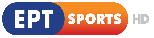 19:00		ΣΑΝ ΣΗΜΕΡΑ ΤΟΝ 20Ο ΑΙΩΝΑ (E)19:15		ΕΛΛΗΝΙΚΗ ΤΑΙΝΙΑ «ΤΟ ΚΟΡΙΤΣΙ ΤΟΥ ΛΟΥΝΑ ΠΑΡΚ»Αισθηματικό δράμα παραγωγής 1968«Ένα φτωχό και καλόκαρδο κορίτσι, η Μαργαρίτα, εργάζεται σ’ ένα λούνα παρκ κι ερωτεύεται έναν ευκατάστατο καρδιοχειρουργό, τον Αλέκο, ο οποίος όμως της έχει συστηθεί σαν ένας απλός εργάτης. Η αγάπη τους είναι μεγάλη, αλλά τα εμπόδια πολλά. Ύστερα από παράκληση του πεθερού του, ο οποίος φυσικά δεν εγκρίνει μια τέτοια σχέση, η Μαργαρίτα αναγκάζεται να εγκαταλείψει τον Αλέκο κι αυτός το ρίχνει στο ποτό…»Παίζουν: Αλίκη Βουγιουκλάκη, Δημήτρης Παπαμιχαήλ, Λυκούργος Καλλέργης, Δέσποινα Στυλιανοπούλου, Νίκος Ρίζος, Λαυρέντης Διανέλλος, Γιώργος Τσιτσόπουλος, Πέτρος Λοχαΐτης, Αλίκη Ζαβερδινού, Ντία Αβδή, Τάκης Γκιώκας, Νίκος Τσουκαλάς, Μάκης Δεμίρης, Γιάννης Μπουρνέλης, Γιώργος Καλατζής, Λάμπρος Αχείμαστος, Δημήτρης Μαυρικάκης, Βασίλης Λιόγκαρης, Κώστας Παπανίκος, Στέλλα Νέρη, Τζένη ΡουσσέαΣενάριο: Λάκης Μιχαηλίδης, Μουσική: Γιώργος Κατσαρός, Διεύθυνση φωτογραφίας: Δήμος Σακελλαρίου, Τάκης Καλαντζής, Σκηνικά: Πέτρος Καπουράλης, Σκηνοθεσία: Κώστας Καραγιάννης21:00		ΚΕΝΤΡΙΚΟ ΔΕΛΤΙΟ ΕΙΔΗΣΕΩΝ – ΑΘΛΗΤΙΚΑ – ΚΑΙΡΟΣ21:45		ΚΑΙΡΟΣ ΓΙΑ … ΕΡΤΑναλυτική πρόγνωση για τον καιρό22:00		ΣΤΑ ΤΡΑΓΟΥΔΙΑ ΛΕΜΕ ΝΑΙ «Αφιέρωμα στη Τζένη Βάνου» (ΝΕΑ ΕΚΠΟΜΠΗ)Μουσική εκπομπή με τη Ναταλία Δραγούμη και τον Μιχάλη Μαρίνο01:15		ΕΛΛΗΝΙΚΗ ΤΑΙΝΙΑ «ΕΝΑΣ ΒΛΑΚΑΣ ΚΑΙ ΜΙΣΟΣ»Κωμωδία, παραγωγής 1959Κινηματογραφική μεταφορά της ομότιτλης θεατρικής κωμωδίας του Δημήτρη Ψαθά«Ένας αφελέστατος ανθρωπάκος παγιδεύεται από μια πονηρή χήρα, η οποία ζει πλουσιοπάροχα από την ασφάλεια του δήθεν νεκρού συζύγου της. Όταν ο τελευταίος εμφανίζεται με σάρκα και οστά, εκείνη θα βάλει τον αγαθιάρη φίλο της να τον σκοτώσει και εκείνος θα καταλήξει στο δικαστήριο…»Σκηνοθεσία-σενάριο: Γιάννης ΔαλιανίδηςΣυγγραφέας: Δημήτρης Ψαθάς, Διεύθυνση φωτογραφίας: Δήμος Σακελλαρίου, Μοντάζ: Αριστείδης Καρύδης Fuchs, Μουσική: Τάκης ΜωράκηςΠαίζουν: Χρήστος Ευθυμίου, Ρίκα Διαλυνά, Διονύσης Παπαγιαννόπουλος, Ανδρέας Μπάρκουλης, Μαρίκα Νέζερ, Αλέκα Στρατηγού, Κώστας Παπαχρήστος, Σταύρος Ξενίδης, Γιάννης Γκιωνάκης, Νίκος Φέρμας, Λαυρέντης Διανέλλος, Άγγελος Μαυρόπουλος, Γιώργος Βελέντζας, Σπύρος Ολύμπιος, Αθηνά Παππά, Βαγγέλης Σάκαινας02:40		20os ΑΙΩΝΑΣ ΕΠΙΛΟΓΕΣ (E) «Μίμης Φωτόπουλος»Πορτρέτα προσωπικοτήτων από το χώρο της Επιστήμης, της Τέχνης και του Πολιτισμού03:00		Η ΖΩΗ ΑΛΛΙΩΣ «Οι Λίμνες που Ονειρεύονται» (Στυμφαλία, Δόξα και Τσιβλού) (ΝΕΑ ΕΚΠΟΜΠΗ)Ένα προσωποκεντρικό ταξιδιωτικό ντοκιμαντέρ με την Ίνα Ταράντου04:00		ΑΠΟ ΤΟΝ ΦΡΟΪΝΤ ΣΤΟ ΔΙΑΔΙΚΤΥΟ  (E)Μια αναδρομή σε μικρές και μεγάλες στιγμές του αιώνα που πέρασε, όπως αυτές καταγράφονται στην εκπομπή «Σαν σήμερα τον 20ο Αιώνα»-----------------------------------------------------------------------------------------------------------------05:00		ΙΣΤΟΡΙΕΣ ΜΟΔΑΣ «Τάσεις Μόδας» (Ε)Η ιστορία της ελληνικής μόδας μέσα από τις αφηγήσεις σχεδιαστών μόδας - αξεσουάρ - κοσμημάτων, μακιγιέρ, φωτογράφων, κομμωτών, δημοσιογράφων, μοντέλων05:45		20os ΑΙΩΝΑΣ ΕΠΙΛΟΓΕΣ (E) «Μίμης Φωτόπουλος»Πορτρέτα προσωπικοτήτων από το χώρο της Επιστήμης, της Τέχνης και του Πολιτισμού06:00		ΕΛΛΗΝΙΚΗ ΤΑΙΝΙΑ «ΤΟ ΚΟΡΙΤΣΙ ΤΟΥ ΛΟΥΝΑ ΠΑΡΚ»ΚΥΡΙΑΚΗ, 16/0208:00		ΘΕΙΑ ΛΕΙΤΟΥΡΓΙΑΑπευθείας μετάδοση από τον Καθεδρικό Ιερό Ναό Αθηνών10:30		ΦΩΤΕΙΝΑ ΜΟΝΟΠΑΤΙΑ «Παναγία η Χοζοβιώτισσα: Το άνθος της ερήμου» (Ε)11:30		ΜΕ ΑΡΕΤΗ ΚΑΙ ΤΟΛΜΗ Εκπομπή των Ενόπλων Δυνάμεων12:00		ΕΙΔΗΣΕΙΣ – ΑΘΛΗΤΙΚΑ – ΚΑΙΡΟΣ12:40		ΕΝΤΟΣ ΑΤΤΙΚΗΣ «Βίλια»13:00		ΤΟ ΑΛΑΤΙ ΤΗΣ ΓΗΣ «Ταξίδι στη Μεσόγειο» (Ε)Εκπομπή για την ελληνική μουσική παράδοση υπό την επιμέλεια του Λάμπρου Λιάβα15:00		ΕΙΔΗΣΕΙΣ – ΑΘΛΗΤΙΚΑ – ΚΑΙΡΟΣ16:00		ΠΡΟΣΩΠΙΚΑ «Εννέα χρόνια μετά, οι δύο 11χρονοι πρωταγωνιστές ζουν το όνειρο τους» (ΝΕΑ ΕΚΠΟΜΠΗ)Με την Έλενα Κατρίτση		17:00-19:30 	ΜΠΑΣΚΕΤ | ΤΕΛΙΚΟΣ ΚΥΠΕΛΛΟΥ (ΚΛΕΙΣΤΟ ΓΗΠΕΔΟ ΗΡΑΚΛΕΙΟΥ) (Ζ)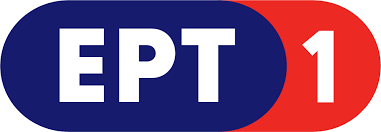 19:30		ΕΛΛΗΝΙΚΗ ΤΑΙΝΙΑ «Ο ΙΠΠΟΛΥΤΟΣ ΚΑΙ ΤΟ ΒΙΟΛΙ ΤΟΥ»Κωμωδία παραγωγής 1963Υπόθεση: Ένας φτωχός βιολιτζής βρίσκει τον μπελά του μ’ έναν πελάτη κέντρου διασκέδασης και πλούσιο ζωέμπορα, που τον γεμίζει λεφτά όταν είναι μεθυσμένος και τον κατηγορεί ότι τα έκλεψε όταν είναι ξεμέθυστος.Σκηνοθεσία: Πάνος Γλυκοφρύδης, Σενάριο: Γιώργος ΣινίγαγιαςΜουσική: Γιώργος Μαλλίδης, Διεύθυνση φωτογραφίας: Στέλιος ΡαμάκηςΠαίζουν: Θανάσης Βέγγος, Γιάννης Αργύρης, Κούλης Στολίγκας, Νινή Τζανέτ, Τάκης Μηλιάδης, Μαργαρίτα Αθανασίου, Δημήτρης Νικολαΐδης, Κώστας Παπαχρήστος, Μαίρη Μεταξά, Παναγιώτης Καραβουσάνος, Π. Πανταζοπούλου, Αντώνης Κουφουδάκης, Δημήτρης Κατσούλης, Σταύρος Χατζηιωάννου, Σάββας Καλαντζής, Νίκος Τσαχιρίδης21:00		ΚΕΝΤΡΙΚΟ ΔΕΛΤΙΟ ΕΙΔΗΣΕΩΝ – ΑΘΛΗΤΙΚΑ – ΚΑΙΡΟΣ21:40		ΚΑΙΡΟΣ ΓΙΑ … ΕΡΤΑναλυτική πρόγνωση για τον καιρό		21:45-01:00 ΑΘΛΗΤΙΚΗ ΚΥΡΙΑΚΗ Αθλητική εκπομπή με τους Γιώργο Λυκουρόπουλο & Περικλή Μακρή01:00		ΕΛΛΗΝΙΚΗ ΤΑΙΝΙΑ «ΕΠΤΑ ΜΕΡΕΣ ΨΕΜΑΤΑ» Έτος παραγωγής: 1963«Ο φωτογράφος Λουκάς κι ο βοηθός του Σωτήρης είναι δύο φτωχαδάκια που αντιμετωπίζουν νυχθημερόν από τη μία την γκρίνια της αρραβωνιαστικιάς του πρώτου που θέλει να παντρευτούν και από την άλλη το κυνήγι της σπιτονοικοκυράς τους που ζητά τα χρωστούμενα ενοίκια. Κάποια στιγμή εργάζονται σαν πλασιέ βιβλίων, μήπως και κερδίσουν κάτι. Έτσι πέφτουν πάνω σ’ έναν θεοπάλαβο ζωγράφο, τον Μισέλ, και στην εξαδέλφη του, τη Φώφη, η οποία ψάχνει εναγωνίως κάποιον για να παραστήσει τον άντρα της, για να μη χάσει το διαμέρισμα που της δώρισε η θεία της για το γάμο…»Παίζουν: Νίκος Σταυρίδης, Γιάννης Γκιωνάκης, Νίκος Ρίζος, Πόπη Λάζου, Άννα Παϊτατζή, Γιώργος Γαβριηλίδης, Κατερίνα Γιουλάκη, Γοργώ Χρέλια, Κλαίρη Δεληγιάννη, Ντία Αβδή, Μαρίκα Μαυροπούλου, Κλέαρχος Καραγεωργιάδης, Σούλα Μπάστα, Μαίρη Κωσταρή, Μαίρη Σκαφιδά, Φρίξος ΝάσσουΣενάριο: Νίκος Τσιφόρος, Πολύβιος ΒασιλειάδηςΔιεύθυνση φωτογραφίας: Νίκος ΜήλαςΣκηνοθεσία: Κώστας Ανδρίτσος02:30		ΣΤΑΘΜΟΣ ΜΕΓΑΡΟ (ΝΕΑ ΕΚΠΟΜΠΗ)Εκπομπή με τον Χρίστο Παπαγεωργίου, που παρουσιάζει τις δράσεις του Μεγάρου μουσικής03:00		ΠΡΟΣΩΠΙΚΑ «Εννέα χρόνια μετά, οι δύο 11χρονοι πρωταγωνιστές ζουν το όνειρο τους» (ΝΕΑ ΕΚΠΟΜΠΗ)04:00		ΕΛΛΗΝΙΚΗ ΤΑΙΝΙΑ «Ο ΙΠΠΟΛΥΤΟΣ ΚΑΙ ΤΟ ΒΙΟΛΙ ΤΟΥ»05:30		ΣΑΝ ΣΗΜΕΡΑ ΤΟΝ 20Ο ΑΙΩΝΑ (E)Πορτρέτα προσωπικοτήτων από το χώρο της Επιστήμης, της Τέχνης και του ΠολιτισμούΔΕΥΤΕΡΑ, 17/02 05:50		… ΑΠΟ ΤΙΣ ΕΞΙ Ενημερωτική εκπομπή με τον με το Δημήτρη Κοτταρίδη και το Γιάννη Πιτταρά10:00		ΕΙΔΗΣΕΙΣ – ΑΘΛΗΤΙΚΑ – ΚΑΙΡΟΣ10:15		ΑΠΕΥΘΕΙΑΣΕνημερωτική εκπομπή με τη Μάριον Μιχελιδάκη και τον Κώστα Λασκαράτο12:00		ΕΙΔΗΣΕΙΣ – ΑΘΛΗΤΙΚΑ – ΚΑΙΡΟΣ13:00		ΕΚΠΟΜΠΗ - ΝΤΟΚΙΜΑΝΤΕΡ14:00		ΝΗΣΤΙΚΟ ΑΡΚΟΥΔΙ (E)Σουρεαλιστική εκπομπή μαγειρικής με του Δημήτρη Σταρόβα & Στάθη Παναγιωτόπουλο15:00		ΕΙΔΗΣΕΙΣ – ΑΘΛΗΤΙΚΑ – ΚΑΙΡΟΣ16:00		ΕΛΛΗΝΙΚΗ ΣΕΙΡΑ (Ε) «ΣΤΑ ΦΤΕΡΑ ΤΟΥ ΕΡΩΤΑ» (Β' ΚΥΚΛΟΣ) (Επεισόδια 3 & 4)Κοινωνική-δραματική σειρά, παραγωγής 1999-2000Μουσική: Γιώργος Χατζηνάσιος, Σκηνοθεσία: Γιάννης Βασιλειάδης, Ευγενία Οικονόμου17:00		Η ΜΗΧΑΝΗ ΤΟΥ ΧΡΟΝΟΥ (E) «H Άλωση της Κωνσταντινούπολης» Με τον Χρίστο Βασιλόπουλο18:00		ΕΙΔΗΣΕΙΣ – ΑΘΛΗΤΙΚΑ – ΚΑΙΡΟΣΚαι Δελτίο στη Νοηματική18:15		ΚΑΙΡΟΣ ΓΙΑ … ΕΡΤΑναλυτική πρόγνωση για τον καιρό18:20		ΤΑΞΙΔΕΥΟΝΤΑΣ ΜΕ ΤΗ ΜΑΓΙΑ (E) «Νότος - Κεντρικό Αφγανιστάν»Με τη Μάγια Τσόκλη19:15		ΕΛΛΗΝΙΚΗ ΤΑΙΝΙΑ «ΞΥΠΝΑ ΚΑΗΜΕΝΕ ΠΕΡΙΚΛΗ»Κωμωδία παραγωγής 1969«Μια σοβαρή κοπέλα ερωτεύεται έναν πλούσιο άντρα, ο οποίος την αγνοεί επιδεικτικά, προτιμώντας λιγότερο σοβαρές γυναίκες. Ο θείος της την προτρέπει να αλλάξει κι εκείνη μεταμορφώνεται σε μοιραία γυναίκα, κερδίζοντας έτσι την καρδιά του αγαπημένου της…»Παίζουν: Νίκος Σταυρίδης, Γιώργος Πάντζας, Ξένια Καλογεροπούλου, Δέσποινα Στυλιανοπούλου, Μαίρη Κυβέλου, Λαυρέντης Διανέλλος, Δημήτρης Νικολαΐδης, Γιώργος Βουτσίνος, Μάκης Δεμίρης, Μίτση Κωνσταντάρα, Μαρίνα Παυλίδου, Αλέκος Ζαρταλούδης, Γιάννης Λιακάκος, Έλλη ΛοΐζουΣενάριο: Γιώργος Λαζαρίδης, Μουσική: Γιώργος Ζαμπέτας, Διεύθυνση φωτογραφίας: Δήμος ΣακελλαρίουΣκηνοθεσία: Κώστας Ανδρίτσος21:00		ΚΕΝΤΡΙΚΟ ΔΕΛΤΙΟ ΕΙΔΗΣΕΩΝ – ΑΘΛΗΤΙΚΑ – ΚΑΙΡΟΣΜε την Αντριάνα Παρασκευοπούλου22:00		ΕΠΟΧΕΣ ΚΑΙ ΣΥΓΓΡΑΦΕΙΣ «Αριστοτέλης Βαλαωρίτης» (Ε)Σειρά ντοκιμαντέρ που αναφέρεται σε σημαντικούς Έλληνες συγγραφείς, παρουσιάζοντας τη ζωή και το έργο τους σε σχέση με την ιστορική και κοινωνική πραγματικότητα της εποχής τους23:00		ΜΟΝΟΓΡΑΜΜΑ «Γιώργος Αρβανίτης (διευθυντής φωτογραφίας)» (Ε)Η μακροβιότερη πολιτιστική εκπομπή της ελληνικής τηλεόρασης, παραγωγής Γιώργου Σγουράκη23:30		ΣΑΝ ΜΑΓΕΜΕΝΟΙ... «Το βράδυ που η Μαίρυλιν πέρασε στη λεωφόρο των αστεριών» του Γιάννη Σολδάτου (ΝΕΑ ΕΚΠΟΜΠΗ)Εκπομπή για το θέατρο με τον Γιώργο Δαράκη 00:00		ΕΙΔΗΣΕΙΣ ΑΠΟ ΤΗΝ ΠΕΡΙΦΕΡΕΙΑΕκπομπή παραγωγής ΕΡΤ3, με τον Χρήστο Δάντση-----------------------------------------------------------------------------------------------------------------00:15		Η ΜΗΧΑΝΗ ΤΟΥ ΧΡΟΝΟΥ (E) «H Άλωση της Κωνσταντινούπολης» 01:15		ΕΛΛΗΝΙΚΗ ΣΕΙΡΑ (Ε) «ΣΤΑ ΦΤΕΡΑ ΤΟΥ ΕΡΩΤΑ» (Β' ΚΥΚΛΟΣ) (Επεισόδια 3 & 4)02:10		ΕΛΛΗΝΙΚΗ ΤΑΙΝΙΑ «ΞΥΠΝΑ ΚΑΗΜΕΝΕ ΠΕΡΙΚΛΗ»03:40		ΠΑΡΑΣΚΗΝΙΟ «David Conolly: Ωραίος σαν Έλληνας» (Ε)04:30		ΤΡΑΓΟΥΔΙΑ ΠΟΥ ΕΓΡΑΨΑΝ ΙΣΤΟΡΙΑ (E) «Ο Μεγάλος Ερωτικός – Μάνος Χατζιδάκις» (1972)05:00		ΣΑΝ ΜΑΓΕΜΕΝΟΙ... «Το βράδυ που η Μαίρυλιν πέρασε στη λεωφόρο των αστεριών» του Γιάννη Σολδάτου  (ΝΕΑ ΕΚΠΟΜΠΗ)05:30		ΣΑΝ ΣΗΜΕΡΑ ΤΟΝ 20Ο ΑΙΩΝΑ) (E)ΤΡΙΤΗ, 18/0205:50		… ΑΠΟ ΤΙΣ ΕΞΙ Ενημερωτική εκπομπή με τον με το Δημήτρη Κοτταρίδη και το Γιάννη Πιτταρά10:00		ΕΙΔΗΣΕΙΣ – ΑΘΛΗΤΙΚΑ – ΚΑΙΡΟΣ10:15		ΑΠΕΥΘΕΙΑΣΕνημερωτική εκπομπή με τη Μάριον Μιχελιδάκη και τον Κώστα Λασκαράτο12:00		ΕΙΔΗΣΕΙΣ – ΑΘΛΗΤΙΚΑ – ΚΑΙΡΟΣ13:00		ΕΚΠΟΜΠΗ-ΝΤΟΚΙΜΑΝΤΕΡ (E)14:00		ΝΗΣΤΙΚΟ ΑΡΚΟΥΔΙ (E)Σουρεαλιστική εκπομπή μαγειρικής με του Δημήτρη Σταρόβα & Στάθη Παναγιωτόπουλο15:00		ΕΙΔΗΣΕΙΣ – ΑΘΛΗΤΙΚΑ – ΚΑΙΡΟΣ16:00		ΕΛΛΗΝΙΚΗ ΣΕΙΡΑ (Ε) «ΣΤΑ ΦΤΕΡΑ ΤΟΥ ΕΡΩΤΑ» (Β' ΚΥΚΛΟΣ) (Επεισόδια 5 & 6)Κοινωνική-δραματική σειρά, παραγωγής 1999-2000Μουσική: Γιώργος Χατζηνάσιος, Σκηνοθεσία: Γιάννης Βασιλειάδης, Ευγενία Οικονόμου17:00		Η ΜΗΧΑΝΗ ΤΟΥ ΧΡΟΝΟΥ (E) «Γεώργιος Καραϊσκάκης, ο αρχιστράτηγος του '21»Με τον Χρίστο Βασιλόπουλο18:00		ΕΙΔΗΣΕΙΣ – ΑΘΛΗΤΙΚΑ – ΚΑΙΡΟΣΚαι Δελτίο στη Νοηματική18:15		ΚΑΙΡΟΣ ΓΙΑ … ΕΡΤΑναλυτική πρόγνωση για τον καιρό18:20		ΤΑΞΙΔΕΥΟΝΤΑΣ ΜΕ ΤΗ ΜΑΓΙΑ (E) «Αφγανιστάν: από το Σάμαλι στο Παντσίρ»Με τη Μάγια Τσόκλη19:20		ΕΛΛΗΝΙΚΗ ΤΑΙΝΙΑ «ΚΟΡΟΪΔΟ ΓΑΜΠΡΕ»Έτος παραγωγής: 1962«Ο Διαμαντής και ο Σαράντης είναι συγκάτοικοι και φίλοι. Ο πρώτος είναι ιδιοκτήτης οινομαγειρείου στο οποίο ο δεύτερος εργάζεται ως γκαρσόνι. Όλη μέρα καβγαδίζουν με το παραμικρό. Και οι δυο τους είναι ερωτευμένοι με την όμορφη και ζωηρή μοδίστρα της γειτονιάς,τη Φανίτσα. Ερωτευμένος με τη Φανή είναι επίσης και ο Λούλης, αλλά η πλούσια και σνομπ θεία του δεν θέλει να ακούσει λέξη γι’ αυτήν…»Παίζουν: Βασίλης Αυλωνίτης, Νίκος Σταυρίδης, Γιάννης Γκιωνάκης, Μίρκα Καλατζοπούλου, Δέσποινα ΣτυλιανοπούλουΣενάριο: Νίκος Τσιφόρος, Σκηνοθεσία: Κώστας Καραγιάννης 21:00		ΚΕΝΤΡΙΚΟ ΔΕΛΤΙΟ ΕΙΔΗΣΕΩΝ – ΑΘΛΗΤΙΚΑ – ΚΑΙΡΟΣΜε την Αντριάνα Παρασκευοπούλου22:00		Η ΖΩΗ ΕΙΝΑΙ ΣΤΙΓΜΕΣ «Δημήτρης Καταλειφός» (ΝΕΑ ΕΚΠΟΜΠΗ)Με τον Ανδρέα Ροδίτη23:00		ΤΟ ΜΑΓΙΚΟ ΤΩΝ ΑΝΘΡΩΠΩΝ «Η Νάσια από τη Μολδαβία. “Συνήθως δεν είμαι ένα κορίτσι για να κλαίω συνέχεια”» (Ε)«…κι έκαναν τον φόβο του θανάτου, οίστρο της ζωής» (Εμπειρίκος)Η εκπομπή αναφέρεται στη μαγική δύναμη της απώλειας. Παρουσιάζει η Φωτεινή Τσαλίκογλου00:00		ΕΙΔΗΣΕΙΣ ΑΠΟ ΤΗΝ ΠΕΡΙΦΕΡΕΙΑΕκπομπή παραγωγής ΕΡΤ3, με τον Χρήστο Δάντση-----------------------------------------------------------------------------------------------------------------00:15		Η ΜΗΧΑΝΗ ΤΟΥ ΧΡΟΝΟΥ (E) «Γεώργιος Καραϊσκάκης, ο αρχιστράτηγος του '21»   01:15		ΕΛΛΗΝΙΚΗ ΣΕΙΡΑ (Ε) «ΣΤΑ ΦΤΕΡΑ ΤΟΥ ΕΡΩΤΑ» (Β' ΚΥΚΛΟΣ) (Επεισόδια 5 & 6)02:10		ΕΛΛΗΝΙΚΗ ΤΑΙΝΙΑ «ΚΟΡΟΪΔΟ ΓΑΜΠΡΕ»03:30		Η ΖΩΗ ΕΙΝΑΙ ΣΤΙΓΜΕΣ «Δημήτρης Καταλειφός» (ΝΕΑ ΕΚΠΟΜΠΗ)04:30		ΠΑΡΑΣΚΗΝΙΟ (E) «Γιώργος Χατζηνίκος – Το βίωμα της μουσικής»05:30		ΣΑΝ ΣΗΜΕΡΑ ΤΟΝ 20Ο ΑΙΩΝΑ) (E)ΤΕΤΑΡΤΗ, 19/02 05:50		… ΑΠΟ ΤΙΣ ΕΞΙ Ενημερωτική εκπομπή με τον με το Δημήτρη Κοτταρίδη και το Γιάννη Πιτταρά10:00		ΕΙΔΗΣΕΙΣ – ΑΘΛΗΤΙΚΑ – ΚΑΙΡΟΣ10:15		ΑΠΕΥΘΕΙΑΣΕνημερωτική εκπομπή με τη Μάριον Μιχελιδάκη και τον Κώστα Λασκαράτο12:00		ΕΙΔΗΣΕΙΣ – ΑΘΛΗΤΙΚΑ – ΚΑΙΡΟΣ13:00		ΕΚΠΟΜΠΗ-ΝΤΟΚΙΜΑΝΤΕΡ (Ε)14:00		ΝΗΣΤΙΚΟ ΑΡΚΟΥΔΙ (E) «Αρνάκι γιαουρτωμένο», «Πίτα των φτωχών», «Φασόλια φούρνου»Σουρεαλιστική εκπομπή μαγειρικής με του Δημήτρη Σταρόβα & Στάθη Παναγιωτόπουλο15:00		ΕΙΔΗΣΕΙΣ – ΑΘΛΗΤΙΚΑ – ΚΑΙΡΟΣ16:00		ΕΛΛΗΝΙΚΗ ΣΕΙΡΑ (Ε) «ΣΤΑ ΦΤΕΡΑ ΤΟΥ ΕΡΩΤΑ» (Β' ΚΥΚΛΟΣ) (Επεισόδια 7 & 8)Κοινωνική-δραματική σειρά, παραγωγής 1999-2000Μουσική: Γιώργος Χατζηνάσιος, Σκηνοθεσία: Γιάννης Βασιλειάδης, Ευγενία Οικονόμου17:00		Η ΜΗΧΑΝΗ ΤΟΥ ΧΡΟΝΟΥ (E) «Ρένα Βλαχοπούλου» Με τον Χρίστο Βασιλόπουλο18:00		ΕΙΔΗΣΕΙΣ – ΑΘΛΗΤΙΚΑ – ΚΑΙΡΟΣΚαι Δελτίο στη Νοηματική18:15		ΚΑΙΡΟΣ ΓΙΑ … ΕΡΤΑναλυτική πρόγνωση για τον καιρό18:20		ΤΑΞΙΔΕΥΟΝΤΑΣ ΣΤΗΝ ΕΛΛΑΔΑ (E) «Κεντρικό Αφγανιστάν: Από την Καμπούλ στη Μπαμιγιάν» Με τη Μάγια Τσόκλη19:20		ΕΛΛΗΝΙΚΗ ΤΑΙΝΙΑ «ΗΣΑΪΑ… ΜΗ ΧΟΡΕΥΕΙΣ»Έτος παραγωγής: 1969«Ο Ησαΐας Στεφανάκης είναι απογοητευμένος από τον πρώτο του γάμο, που κατέληξε σε διαζύγιο, και ανοίγει ένα γραφείο συνοικεσίων, διατυμπανίζοντας προς όλους ότι ο γάμος από συνοικέσιο είναι ο μόνος που εξασφαλίζει την πραγματική ευτυχία. Παρ’ όλα αυτά, δεν καταφέρνει να αρραβωνιάσει την ανιψιά του Μπούλα που είναι ερωτευμένη μ’ έναν ευσταλή νέο, τον Χάρη…»Σενάριο: Λάκης ΜιχαηλίδηςΔιεύθυνση φωτογραφίας: Βασίλης Βασιλειάδης, Μουσική: Γιώργος Κατσαρός, Γιώργος Ζαμπέτας (Ησαΐα μη χορεύεις)Παίζουν: Λάμπρος Κωνσταντάρας, Τζένη Ρουσσέα, Άννα Μαντζουράνη, Νικήτας Πλατής, Μίτση Κωνσταντάρα, Ανδρέας Μπάρκουλης, Νάσος Κεδράκας, Ντάνος Λυγίζος, Γιώργος Γρηγορίου, Ρένα Πασχαλίδου, Γιάννης Φύριος, Πόπη Δεληγιάννη, Νίτσα Μόλλυ, Γιάννης Μπουρνέλης, Πάνος Νικολακόπουλος, Νίκη Μακρή, Θόδωρος Κεφαλόπουλος, Λίτσα Μαύρου, Νικηφόρος Αργυριάδης, Ρουμπίνη Ασραγάνη21:00		ΚΕΝΤΡΙΚΟ ΔΕΛΤΙΟ ΕΙΔΗΣΕΩΝ – ΑΘΛΗΤΙΚΑ – ΚΑΙΡΟΣ22:00		ΑΠΟ ΑΓΚΑΘΙ...ΡΟΔΟ «Πλαστικός πολιτισμός» (Ε)Με τον ηθοποιό Γιώργο Πυρπασόπουλο23:00		ΣΤΑ ΑΚΡΑ «Ανδρέας Μανωλικάκης» (Ε)Με τη Βίκυ Φλέσσα00:00		ΕΙΔΗΣΕΙΣ ΑΠΟ ΤΗΝ ΠΕΡΙΦΕΡΕΙΑΕκπομπή παραγωγής ΕΡΤ3, με τον Χρήστο Δάντση-----------------------------------------------------------------------------------------------------------------00:15		Η ΜΗΧΑΝΗ ΤΟΥ ΧΡΟΝΟΥ (E) «Ρένα Βλαχοπούλου» 01:15		ΕΛΛΗΝΙΚΗ ΣΕΙΡΑ (Ε) «ΣΤΑ ΦΤΕΡΑ ΤΟΥ ΕΡΩΤΑ» (Β' ΚΥΚΛΟΣ) (Επεισόδια 7 & 8)02:10		ΕΛΛΗΝΙΚΗ ΤΑΙΝΙΑ «ΗΣΑΪΑ… ΜΗ ΧΟΡΕΥΕΙΣ»03:40		ΕΝΤΟΣ ΑΤΤΙΚΗΣ «Λαύριο» (Α’ & Β’ Μέρος)04:00		ΠΑΡΑΣΚΗΝΙΟ (E) «Σπύρος Ευαγγελάτος - Ιντερμέδιο»05:00		ΤΡΑΓΟΥΔΙΑ ΠΟΥ ΕΓΡΑΨΑΝ ΙΣΤΟΡΙΑ (E) «Μη με ρωτάς» (Μάνος Λοΐζος) (1974)05:30		ΣΑΝ ΣΗΜΕΡΑ ΤΟΝ 20Ο ΑΙΩΝΑ) (E)ΠΕΜΠΤΗ 20/0205:50		… ΑΠΟ ΤΙΣ ΕΞΙ Ενημερωτική εκπομπή με τον με το Δημήτρη Κοτταρίδη και το Γιάννη Πιτταρά10:00		ΕΙΔΗΣΕΙΣ – ΑΘΛΗΤΙΚΑ – ΚΑΙΡΟΣ10:15		ΑΠΕΥΘΕΙΑΣΕνημερωτική εκπομπή με τη Μάριον Μιχελιδάκη και τον Κώστα Λασκαράτο12:00		ΕΙΔΗΣΕΙΣ – ΑΘΛΗΤΙΚΑ – ΚΑΙΡΟΣ13:00		ΕΚΠΟΜΠΗ - ΝΤΟΚΙΜΑΝΤΕΡ (Ε)14:00		ΝΗΣΤΙΚΟ ΑΡΚΟΥΔΙ (E) «Αποκριάτικη Τηγανιά»Σουρεαλιστική εκπομπή μαγειρικής με του Δημήτρη Σταρόβα & Στάθη Παναγιωτόπουλο15:00		ΕΙΔΗΣΕΙΣ – ΑΘΛΗΤΙΚΑ – ΚΑΙΡΟΣ16:00		ΕΛΛΗΝΙΚΗ ΣΕΙΡΑ (Ε) «ΣΤΑ ΦΤΕΡΑ ΤΟΥ ΕΡΩΤΑ» (Β' ΚΥΚΛΟΣ) (Επεισόδια 9 & 10)Κοινωνική-δραματική σειρά, παραγωγής 1999-2000Μουσική: Γιώργος Χατζηνάσιος, Σκηνοθεσία: Γιάννης Βασιλειάδης, Ευγενία Οικονόμου17:00		Η ΜΗΧΑΝΗ ΤΟΥ ΧΡΟΝΟΥ (E) «Θανάσης Βέγγος» (Α΄ Μέρος)Με τον Χρίστο Βασιλόπουλο18:00		ΕΙΔΗΣΕΙΣ – ΑΘΛΗΤΙΚΑ – ΚΑΙΡΟΣΚαι Δελτίο στη Νοηματική18:15		ΚΑΙΡΟΣ ΓΙΑ … ΕΡΤΑναλυτική πρόγνωση για τον καιρό18:20		ΤΑΞΙΔΕΥΟΝΤΑΣ ΜΕ ΤΗ ΜΑΓΙΑ (Ε) «Αφγανιστάν - Από τον Ώξο ποταμό στην Καμπούλ» 19:10             ΕΛΛΗΝΙΚΗ ΤΑΙΝΙΑ «Η ΒΟΥΛΕΥΤΙΝΑ»Έτος παραγωγής 1966«Η Ρένα Βαρλάμου, γυναίκα τετραπέρατη και καπάτσα, αναλαμβάνει την προεκλογική εκστρατεία του αρραβωνιαστικού της Περικλή Αράπη, ενός ταβερνιάρη που έχει ιδρύσει κόμμα και θέλει σώνει και καλά να γίνει βουλευτής. Προσπαθεί να τον προσγειώσει στην πραγματικότητα, αλλά δεν τα καταφέρνει και, όταν ο Περικλής δεν εκλέγεται, απογειώνεται η ίδια. Αιτία είναι ο ξαφνικός θάνατος του θείου της Ιάκωβου Μενεξέ, πολιτικού καριέρας, ο οποίος είχε επανεκλεγεί βουλευτής στο νησί τους…»Παίζουν: Ρένα Βλαχοπούλου, Σταύρος Ξενίδης, Νίκος Ρίζος, Αλέκος Τζανετάκος, Νίτσα Μαρούδα, Νίκος Φέρμας, Σταύρος Παράβας, Δημήτρης Νικολαΐδης, Λαυρέντης Διανέλλος, Μάκης Δεμίρης, Κώστας Καφάσης, Αντώνης Παπαδόπουλος, Ειρήνη Κουμαριανού, Σάκης Τσολακάκης, Ρένα Πασχαλίδου, Σεβασμία Παναγιωτοπούλου, Αλέκος Δαρόπουλος, Άγγελος Μαυρόπουλος, Γιώργος Κωβαίος, Νίκος Πασχαλίδης, Γιώργος Κυριακίδης, Υβόννη Βλαδίμηρου, Θόδωρος Κεφαλόπουλος, Γιώργος Τζιφός, Γιώργος Γεωργίου, Βίκυ Παππά, Βιολέττα Σούλη, Γιάννης Κωστής, Δημήτρης Κατσούλης, Κώστας ΜπαλαδήμαςΣενάριο: Λάκης Μιχαηλίδης, Γιώργος ΚατσαμπήςΜουσική: Γιώργος Μουζάκης, Φωτογραφία: Βασίλης ΒασιλειάδηςΣκηνοθεσία: Κώστας Καραγιάννης21:00		ΚΕΝΤΡΙΚΟ ΔΕΛΤΙΟ ΕΙΔΗΣΕΩΝ – ΑΘΛΗΤΙΚΑ – ΚΑΙΡΟΣΜε την Αντριάνα Παρασκευοπούλου22:00		ΑΠΟ ΠΕΤΡΑ ΚΑΙ ΧΡΟΝΟ «Μονή Πετράκη» (Ε)22:30		ΕΣ ΑΥΡΙΟΝ ΤΑ ΣΠΟΥΔΑΙΑ - Πορτραίτα του Αύριο «Root Art» (Ε)Οι Έλληνες σκηνοθέτες στρέφουν, για μία ακόμη φορά, το φακό τους στο αύριο του Ελληνισμού, κινηματογραφώντας μια άλλη Ελλάδα, αυτήν της δημιουργίας και της καινοτομίας23:00		ART WEEK «ΧΡΥΣΟΣΤΟΜΟΥ - ΠΥΞ ΛΑΞ» (ΝΕΑ ΕΚΠΟΜΠΗ)23:50		20ΟΣ  ΑΙΩΝΑΣ ΕΠΙΛΟΓΕΣ (E) «Βασίλης Λογοθετίδης»Επέτειος θανάτου Β. Λογοθετίδη (20/02/1960)00:00		ΕΙΔΗΣΕΙΣ ΑΠΟ ΤΗΝ ΠΕΡΙΦΕΡΕΙΑΕκπομπή παραγωγής ΕΡΤ3, με τον Χρήστο Δάντση-----------------------------------------------------------------------------------------------------------------00:15		Η ΜΗΧΑΝΗ ΤΟΥ ΧΡΟΝΟΥ (E) «Θανάσης Βέγγος» (Α΄ Μέρος)01:15		ΕΛΛΗΝΙΚΗ ΣΕΙΡΑ (Ε) «ΣΤΑ ΦΤΕΡΑ ΤΟΥ ΕΡΩΤΑ» (Β' ΚΥΚΛΟΣ) (Επεισόδια 9 & 10)02:10		ΕΛΛΗΝΙΚΗ ΤΑΙΝΙΑ «Η ΒΟΥΛΕΥΤΙΝΑ»03:45		ΕΝΤΟΣ ΑΤΤΙΚΗΣ «Ραπεντώσα»04:00		ΙΣΤΟΡΙΚΟΙ ΠΕΡΙΠΑΤΟΙ «Λέρος, εξόριστοι στο Αιγαίο» (Α' Μέρος) (ΝΕΑ ΕΚΠΟΜΠΗ)05:00             ΤΡΑΓΟΥΔΙΑ ΠΟΥ ΕΓΡΑΨΑΝ ΙΣΤΟΡΙΑ (Ε) «Ρωμιοσύνη» του Μίκη Θεοδωράκη (1966)05:30		ΣΑΝ ΣΗΜΕΡΑ ΤΟΝ 20Ο ΑΙΩΝΑ) (E)ΠΑΡΑΣΚΕΥΗ, 21/0205:50		… ΑΠΟ ΤΙΣ ΕΞΙ Ενημερωτική εκπομπή με τον με το Δημήτρη Κοτταρίδη και το Γιάννη Πιτταρά10:00		ΕΙΔΗΣΕΙΣ – ΑΘΛΗΤΙΚΑ – ΚΑΙΡΟΣ10:15		ΑΠΕΥΘΕΙΑΣΕνημερωτική εκπομπή με τη Μάριον Μιχελιδάκη και τον Κώστα Λασκαράτο12:00		ΕΙΔΗΣΕΙΣ – ΑΘΛΗΤΙΚΑ – ΚΑΙΡΟΣ13:00		ΕΚΠΟΜΠΗ - ΝΤΟΚΙΜΑΝΤΕΡ14:00		ΝΗΣΤΙΚΟ ΑΡΚΟΥΔΙ (E) «Λειτουργιές»,«Σύβραση με γαρίδες»Σουρεαλιστική εκπομπή μαγειρικής με του Δημήτρη Σταρόβα & Στάθη Παναγιωτόπουλο15:00		ΕΙΔΗΣΕΙΣ – ΑΘΛΗΤΙΚΑ – ΚΑΙΡΟΣ16:00		ΕΛΛΗΝΙΚΗ ΣΕΙΡΑ (Ε) «ΣΤΑ ΦΤΕΡΑ ΤΟΥ ΕΡΩΤΑ» (Β' ΚΥΚΛΟΣ) (Επεισόδια 11 & 12)Κοινωνική-δραματική σειρά, παραγωγής 1999-2000Μουσική: Γιώργος Χατζηνάσιος, Σκηνοθεσία: Γιάννης Βασιλειάδης, Ευγενία Οικονόμου17:00		Η ΜΗΧΑΝΗ ΤΟΥ ΧΡΟΝΟΥ (E) «Θανάσης Βέγγος» (Β΄ Μέρος)Με τον Χρίστο Βασιλόπουλο18:00		ΕΙΔΗΣΕΙΣ – ΑΘΛΗΤΙΚΑ – ΚΑΙΡΟΣΚαι Δελτίο στη Νοηματική18:15		ΚΑΙΡΟΣ ΓΙΑ … ΕΡΤΑναλυτική πρόγνωση για τον καιρό18:20		ΤΑΞΙΔΕΥΟΝΤΑΣ ΜΕ ΤΗ ΜΑΓΙΑ (E) «Χεράτ - Αφγανιστάν» Με τη Μάγια Τσόκλη19:20		ΕΛΛΗΝΙΚΗ ΤΑΙΝΙΑ «Η ΕΥΑ ΔΕΝ ΑΜΑΡΤΗΣΕ»Έτος παραγωγής: 1965«Η Εύα, μια όμορφη και τροφαντή γυναίκα - πρώην σύζυγος του Φώντα- είναι τώρα παντρεμένη με τον σουβλατζή της γειτονιάς, τον Μενέλαο, ο οποίος της κάνει τη ζωή δύσκολη με την αφόρητη ζήλια του. Όσο τη γλυκοκοιτάζουν οι άντρες, τόσο θεριεύει και η ζήλια του Μενέλαου, ζήλια που υποδαυλίζεται δεόντως από τον κακεντρεχή Φώντα…»Παίζουν: Ελένη Ανουσάκη, Μίμης Φωτόπουλος, Γιάννης Γκιωνάκης, Σπεράντζα Βρανά, Τάσος Γιαννόπουλος , Γιάννης Φέρμης, Τάκης Μηλιάδης, Σάσα ΚαστούραΣενάριο: Ναπολέων Ελευθερίου, Σκηνοθεσία: Ερρίκος Θαλασσινός21:00		ΚΕΝΤΡΙΚΟ ΔΕΛΤΙΟ ΕΙΔΗΣΕΩΝ – ΑΘΛΗΤΙΚΑ – ΚΑΙΡΟΣΜε την Αντριάνα Παρασκευοπούλου22:00		Η ΑΥΛΗ ΤΩΝ ΧΡΩΜΑΤΩΝ «Παλαιστές, οι λαϊκοί ήρωες» (ΝΕΑ ΕΚΠΟΜΠΗ)Μουσική-ψυχαγωγική εκπομπή με την Αθηνά Καμπάκογλου    00:00		ΕΙΔΗΣΕΙΣ ΑΠΟ ΤΗΝ ΠΕΡΙΦΕΡΕΙΑΕκπομπή παραγωγής ΕΡΤ3, με τον Χρήστο Δάντση-----------------------------------------------------------------------------------------------------------------00:15		Η ΜΗΧΑΝΗ ΤΟΥ ΧΡΟΝΟΥ (E) «Θανάσης Βέγγος» (Β΄ Μέρος)01:15		ΕΛΛΗΝΙΚΗ ΣΕΙΡΑ (Ε) «ΣΤΑ ΦΤΕΡΑ ΤΟΥ ΕΡΩΤΑ» (Β' ΚΥΚΛΟΣ) (Επεισόδια 11 & 12)02:10		ΕΛΛΗΝΙΚΗ ΤΑΙΝΙΑ «Η ΕΥΑ ΔΕΝ ΑΜΑΡΤΗΣΕ»03:30		ΣΤΙΓΜΕΣ ΑΠΟ ΤΟ ΕΛΛΗΝΙΚΟ ΤΡΑΓΟΥΔΙ (ΑΡΧΕΙΟ ΕΡΤ) (E) «Τραγούδια των Μ. Λοΐζου, Οδ. Ελύτη, Πυθαγόρα» 04:00		Η ΑΥΛΗ ΤΩΝ ΧΡΩΜΑΤΩΝ «Παλαιστές, οι λαϊκοί ήρωες» (ΝΕΑ ΕΚΠΟΜΠΗ)05:50 			ΠΑΡΑΣΚΗΝΙΟ  (E) «Τα αγάλματα βλέπουν την ιστορία – Γλυπτά στην ύπαιθρο»	Πρόγραμμα ΕΡΤ1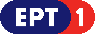 	Πρόγραμμα ΕΡΤ2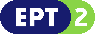 	Πρόγραμμα ΕΡΤ3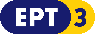 Πρόγραμμα ΕΡΤ Sports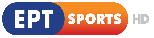 